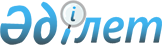 Об утверждении Правил представления отчетности крупными участниками банков и банковскими холдингами и внесении изменения в постановление Правления Агентства Республики Казахстан по регулированию и надзору финансового рынка и финансовых организаций от 25 октября 2004 года N 304 "О внесении изменений в некоторые нормативные правовые акты Республики Казахстан по вопросам регулирования и надзора финансового рынка и финансовых организаций"
					
			Утративший силу
			
			
		
					Постановление Правления Агентства Республики Казахстан по регулированию и надзору финансового рынка и финансовых организаций от 25 февраля 2006 года N 41. Зарегистрировано в Министерстве юстиции Республики Казахстан 9 апреля 2006 года N 4180. Утратило силу постановлением Правления Агентства Республики Казахстан по регулированию и надзору финансового рынка и финансовых организаций от 24 декабря 2007 года N 275 (вводится в действие с 1 марта 2008 года).



     


 Сноска.


 


Постановление Правления Агентства РК по регулированию и надзору финансового рынка и финансовых организаций от 25 февраля 2006 года N 41 утратило силу постановлением Правления Агентства РК по регулированию и надзору финансового рынка и финансовых организаций от 24.12.2007 


 N 275 


 (вводится в действие с 1 марта 2008 года).



      В целях совершенствования нормативно-правового регулирования деятельности банков второго уровня Республики Казахстан Правление Агентства Республики Казахстан по регулированию и надзору финансового рынка и финансовых организаций (далее - Агентство) 

ПОСТАНОВЛЯЕТ:





      1. Утвердить прилагаемые Правила представления отчетности крупными участниками банков и банковскими холдингами.




      2. Признать утратившим силу 
 постановление 
 Правления Национального Банка Республики Казахстан от 25 июня 2001 года N 256 "Об утверждении Правил представления отчетности и сведений крупными участниками банков и банковскими холдингами" (зарегистрированное в Реестре государственной регистрации нормативных правовых актов под N 1612, опубликованное в "Бюллетене нормативных правовых актов центральных исполнительных и иных государственных органов Республики Казахстан", 2001 год, N 31, ст. 484).




      3. Внести в 
 постановление 
 Правления Агентства от 25 октября 2004 года N 304 "О внесении изменений в некоторые нормативные правовые акты Республики Казахстан по вопросам регулирования и надзора финансового рынка и финансовых организаций" (зарегистрированное в Реестре государственной регистрации нормативных правовых актов под N 3236, с изменениями, внесенными постановлениями Правления Агентства от 9 января 2006 года 
 N 4 
, зарегистрированным в Реестре государственной регистрации нормативных правовых актов под N 4079, и от 9 января 2006 года 
 N 20 
, зарегистрированным в Реестре государственной регистрации нормативных правовых актов под N 4068) следующее изменение:



      подпункт 6) пункта 1 исключить.




      4. Настоящее постановление вводится в действие по истечении четырнадцати дней со дня его государственной регистрации в Министерстве юстиции Республики Казахстан.




      5. Департаменту надзора за банками (Раева Р.Е.):



      1) совместно с Юридическим департаментом (Байсынов М.Б.) принять меры к государственной регистрации в Министерстве юстиции Республики Казахстан настоящего постановления;



      2) в десятидневный срок со дня государственной регистрации в Министерстве юстиции Республики Казахстан довести настоящее постановление до сведения заинтересованных подразделений Агентства, банков второго уровня, Объединения юридических лиц "Ассоциация финансистов Казахстана".




      6. Отделу международных отношений и связей с общественностью (Пернебаев Т.Ш.) принять меры к публикации настоящего постановления в средствах массовой информации Республики Казахстан.




      7. Контроль за исполнением настоящего постановления возложить на заместителя Председателя Агентства Бахмутову Е.Л.


      Председатель


Утверждены                   



постановлением Правления Агентства     



Республики Казахстан по регулированию    



и надзору финансового рынка и        



финансовых организаций            



от 25 февраля 2006 года N 41         




 


Правила






представления отчетности крупными






участниками банков и банковскими холдингами






      1. Настоящие Правила устанавливают формы и порядок представления в уполномоченный орган по регулированию и надзору финансового рынка и финансовых организаций (далее - уполномоченный орган) отчетности крупными участниками банков и банковскими холдингами.




      2. Отчетность представляется крупными участниками банков и банковскими холдингами, за исключением банка, страховой (перестраховочной) организации, накопительного пенсионного фонда - резидентов Республики Казахстан, в уполномоченный орган в сроки, установленные 
 статьей 54-1 
 Закона Республике Казахстан "О банках и банковской деятельности в Республике Казахстан" (далее - Закон).



      


Сноска. В пункт 2 внесены изменения - постановлением Правления Агентства Республики Казахстан по регулированию и надзору финансового рынка и финансовых организаций от 30 марта 2007 года 


 N 76 


 (вводится в действие по истечении 14 дней со дня гос. регистрации).






 


      


2-1. Отчетность крупного участника банка, являющегося одновременно крупным участником другого банка, страховой (перестраховочной) организации, открытого накопительного пенсионного фонда, не представляется в том случае, если крупный участник представлял данную отчетность в уполномоченный орган за требуемый период.



      


Сноска. Пункт 2-1 дополнено - постановлением Правления Агентства Республики Казахстан по регулированию и надзору финансового рынка и финансовых организаций от 30 марта 2007 года 


 N 76 


 (вводится в действие по истечении 14 дней со дня гос. регистрации).






      3. Финансовая отчетность крупных участников банков, являющихся юридическими лицами, и банковских холдингов включает следующие формы:



      бухгалтерский баланс;



      отчет о доходах и расходах;



      отчет о движении денег;



      отчет об изменении в собственном капитале;



      информация об учетной политике и пояснительная записка.




      4. Крупный участник банка, являющийся юридическим лицом, ежегодно представляет в уполномоченный орган на бумажном носителе консолидированную и неконсолидированную годовую финансовую отчетность и пояснительную записку к ней, не заверенные аудиторской организацией, в течение девяноста дней по окончании финансового года.



      Банковский холдинг представляет в уполномоченный орган на бумажном носителе ежеквартальную консолидированную финансовую отчетность и пояснительную записку к ней в течение сорока пяти дней, следующих за отчетным кварталом, а также консолидированную и неконсолидированную годовую финансовую отчетность и пояснительную записку к ней, не заверенные аудиторской организацией, в течение девяноста дней по окончании финансового года.



      В случае отсутствия у банка банковского холдинга крупный участник банка, являющийся юридическим лицом, предоставляет в уполномоченный орган на бумажном носителе финансовую отчетность и пояснительную записку к ней, ежеквартально не позднее пяти рабочих дней, следующих за отчетным кварталом.




      5. В пояснительной записке к годовой финансовой отчетности крупного участника банка, являющегося юридическим лицом, а также в пояснительных записках к ежеквартальной и годовой финансовой отчетности банковского холдинга отражается информация, указанная в подпунктах 1)-3) пункта 4 статьи 54-1 Закона, согласно 
 приложениям 1 
-
 3 к 
 настоящим Правилам.



      5-1. В случае, указанном в части третьей пункта 4 статьи 54-1 Закона, крупный участник банка - юридическое лицо или банковский холдинг представляет сведения о безупречной деловой репутации первого руководителя его исполнительного органа согласно приложению 3-1 к настоящим Правилам с приложением:



      документа, подтверждающего отсутствие неснятой или непогашенной судимости за преступления в сфере экономической деятельности или за преступления средней тяжести, тяжкие и особо тяжкие преступления, выданного в форме справки уполномоченным государственным органом по формированию правовой статистики и ведению специальных учетов (дата выдачи указанного документа не может быть более трех месяцев, предшествующих дате представления в уполномоченный орган сведений о безупречной деловой репутации). Иностранные граждане дополнительно представляют документ аналогичного содержания, выданный соответствующим государственным органом страны их гражданства, а лица без гражданства - страны их постоянного проживания;



      копий иных документов, подтверждающих сведения, указанные в приложении 3-1 к настоящим Правилам.



      В случае необходимости проверки достоверности представленных документов уполномоченный орган запрашивает дополнительные сведения в соответствующих органах и организациях.



      


Cноска. Правила дополнены пунктом 5-1 постановлением Правления Агентства Республики Казахстан по регулированию и надзору финансового рынка и финансовых организаций от 28 мая 2007 года 


 N 148 


 (вводится в действие по истечении 14 дней со дня его гос. рег-ции в МЮ РК).






      6. В пояснительной записке к годовой (ежеквартальной) консолидированной финансовой отчетности крупного участника банка, являющегося юридическим лицом, (банковского холдинга), кроме перечисленной в пункте 5 настоящих Правил информации, указывается подробное описание методов составления консолидированной финансовой отчетности с приложением необходимых для полного раскрытия информации рабочих таблиц по составлению консолидированной финансовой отчетности и соответствующим образом оформленных (подписанных первым руководителем и главным бухгалтером, а также скрепленных печатью организации) расшифровок статей финансовой отчетности дочерних и зависимых организаций крупного участника банка, являющегося юридическим лицом, (банковского холдинга), включенных в консолидированную финансовую отчетность крупного участника банка (банковского холдинга).




      7. Копии отчета о проведенном аудите консолидированной, а в случае ее отсутствия неконсолидированной годовой финансовой отчетности, и рекомендации аудиторской организации представляются в уполномоченный орган крупным участником банка, являющимся юридическим лицом, (банковским холдингом) в течение десяти дней со дня получения данных документов.




      8. Крупный участник банка, являющийся физическим лицом, в течение девяноста дней по окончании финансового года представляет в уполномоченный орган на бумажном носителе отчетность, включающую сведения о доходах и имуществе согласно 
 приложению 4 
 к настоящим Правилам, а также информацию, указанную в подпунктах 1)-4) пункта 2 
 статьи 54-1 
 Закона, согласно 
 приложениям 5 
-
 8 к 
 настоящим Правилам.



      В случае представления декларации о доходах в органы налоговой службы в соответствии с налоговым законодательством Республики Казахстан крупный участник банка, являющийся физическим лицом, в течение ста двадцати дней по окончании финансового года представляет в уполномоченный орган нотариально засвидетельствованную копию декларации о доходах, содержащей отметку налоговой службы об ее принятии.



      


Cноска. Пункт 8 с изменениями, внесенными постановлением Правления Агентства Республики Казахстан по регулированию и надзору финансового рынка и финансовых организаций от 28 мая 2007 года 


 N 148 


 (вводится в действие по истечении 14 дней со дня его гос. рег-ции в МЮ РК).






      9. Крупный участник банка, банковский холдинг в тридцатидневный срок со дня принятия решения уведомляют уполномоченный орган об изменении процентного соотношения количества принадлежащих ему акций банка к количеству размещенных (за вычетом привилегированных и выкупленных банком) акций и(или) к количеству голосующих акций банка, которыми он владеет прямо или косвенно или имеет возможность голосовать прямо или косвенно, с представлением сведений об условиях и порядке приобретения акций банка, включая описание источников и средств, используемых для приобретения акций, согласно 
 приложениям 9 
, 
 10 к 
 настоящим Правилам с приложением подтверждающих документов.




      10. Банки оказывают содействие своевременному и полному представлению крупными участникам банка, банковскими холдингами отчетности в уполномоченный орган в соответствии с настоящими Правилами.




      11. Вопросы, не урегулированные настоящими Правилами, разрешаются в соответствии с законодательством Республики Казахстан.




Приложение 1            



к Правилам представления     



отчетности крупными участниками  



банков и банковскими холдингами  

            Описание видов деятельности крупного участника



                    банка (банковского холдинга)

1. Информация об отчитывающейся организации:



Наименование крупного участника банка (банковского



холдинга) ______________________________________________________



Почтовый адрес _________________________________________________



Место нахождения _______________________________________________



Телефон ________________________ Факс __________________________

2. Описание значительных операций (значительными признаются



операции, составляющие на дату их совершения десять и более



процентов собственного капитала крупного участника банка



(банковского холдинга) за вычетом активов, размещенных в акции и



доли участия в уставном капитале других лиц):

3. Описание операций между банком и крупным участником банка



(банковским холдингом), за исключением расчетно-кассового



обслуживания банком крупных участников банка (банковских холдингов):

4. Описание иных операций, в которых банк и крупный участник



банка (банковский холдинг) участвуют совместно:

5. Дополнительная информация:



1) информация о должностных лицах крупного участника банка



(банковского холдинга):

продолжение таблицы

2) информация об участниках (акционерах) крупного участника банка



(банковского холдинга) (за исключением организаций, являющихся



крупными участниками (крупными акционерами) крупного участника



банка (банковского холдинга):

3) информация о получении крупным участником банка (банковским



холдингом) займов для приобретения долей участия в уставных



капиталах (акций) организаций:

4) информация об изменении перечня организаций, в которых крупный



участник банка (банковский холдинг) являлся крупным участником



(крупным акционером):

Первый руководитель



____________________________               ________________



  (фамилия, имя, отчество)                     подпись

Главный бухгалтер



____________________________               ________________



  (фамилия, имя, отчество)                      подпись

Место печати

Исполнитель



____________________________               ________________



   (фамилия, имя, отчество)                     подпись

Телефон _____________________



Дата ________________________




Приложение 2            



к Правилам представления     



отчетности крупными участниками  



банков и банковскими холдингами  

       Информация об организациях, в которых крупный участник



     банка (банковский холдинг) является участником (акционером)

1. Информация об отчитывающейся организации:



Наименование крупного участника банка (банковского холдинга)



________________________________________________________________



Почтовый адрес _________________________________________________



Место нахождения _______________________________________________



Телефон _____________________ Факс _____________________________

2. Информация об отношениях крупного участника банка



(банковского холдинга) с банком:



1) владение размещенными (за вычетом привилегированных и



выкупленных банком) акциями банка (в процентах):



прямое ______                    косвенное _________

2) возможность голосовать акциями банка (в процентах от общего



объема голосующих акций банка):



прямая ______                    косвенная _________

3) возможность крупного участника банка оказывать влияние на



принимаемые банком решения в силу договора либо иным образом



(с приложением подтверждающих документов) _____________________



_______________________________________________________________

4) возможность банковского холдинга определять решения,



принимаемые банком, в силу договора либо иным образом или иметь



контроль (с приложением подтверждающих документов) ____________



_______________________________________________________________

3. Информация об организациях, в которых крупный участник банка



(банковский холдинг) является участником (акционером):

4. Описание вида или видов деятельности организаций, в которых



крупный участник банка (банковский холдинг) является участником



(акционером) (с приложением финансовой отчетности)



_______________________________________________________________



_______________________________________________________________

5. Схема участия крупного участника банка (банковского холдинга)



в уставных капиталах (владения акциями) организаций (является



условной, крупному участнику банка (банковскому холдингу)



необходимо представить полную структуру)



                     _____________________________



                    |  Крупный участник крупного  |



                    | участника банка (банковского|



                    |          холдинга)          |



                    |_____________________________|



                                   |



                                   |51 %



                     ______________|______________



                    |    Крупный участник банка   |



                    |     (банковский холдинг)    |



                    |_____________________________|



                               /    |   \



                       15 %   /     |    \10 % (25 %)



       _____________________ /___   |   __\ _______________



      | Организация, в которой   |  |  |     Банк          | 



      | крупный участник банка   |  |  |                   |



      | (банковский холдинг)     |  |  |                   |



      | является крупным         |  |  |                   |



      | участником (крупным      |  |  |                   |



      | акционером)              |  |  |                   |



      |__________________________|  |  |___________________|



                                    |



                                 5 %|



                    ________________|________________



                   | Организация, в которой крупный  |



                   |   участник банка (банковский    |



                   |  холдинг) является участником   |



                   |           (акционером)          |



                   |_________________________________|

Первый руководитель



____________________________               ________________



  (фамилия, имя, отчество)                      подпись

Главный бухгалтер



____________________________               ________________



  (фамилия, имя, отчество)                      подпись

Место печати

Исполнитель



____________________________               ________________



   (фамилия, имя, отчество)                      подпись

Телефон _____________________



Дата ________________________




Приложение 3            



к Правилам представления     



отчетности крупными участниками  



банков и банковскими холдингами  

        Информация об организациях, являющихся крупными



       участниками (акционерами) крупного участника банка



                     (банковского холдинга)

1. Информация об отчитывающейся организации:



Наименование крупного участника банка (банковского



холдинга)________________________________________________________



Почтовый адрес __________________________________________________



Место нахождения ________________________________________________



Телефон ___________________ Факс ________________________________

2. Информация об организациях, являющихся крупными участниками



(акционерами) крупного  участника банка (банковского холдинга):

3. Описание вида или видов деятельности организаций, являющихся



крупными участниками (акционерами) крупного участника банка



(банковского холдинга) (с приложением финансовой отчетности)



________________________________________________________________



________________________________________________________________

4. Информация об аффилиированных лицах крупного участника



крупного участника банка (банковского холдинга) (с указанием



признака аффилиированности) ____________________________________ _______________________________________________________________

5. Информация о лицах, осуществляющих контроль над крупным



участником банка (с указанием основания контроля)



________________________________________________________________



________________________________________________________________

6. Информация о дочерних и зависимых организациях лица,



контролирующего крупного участника банка



________________________________________________________________



________________________________________________________________

Первый руководитель



____________________________               ________________



  (фамилия, имя, отчество)                      подпись

Главный бухгалтер



____________________________               ________________



  (фамилия, имя, отчество)                      подпись

Место печати

Исполнитель



____________________________               ________________



  (фамилия, имя, отчество)                       подпись

Телефон _____________________



Дата ________________________




        Приложение 3-1          



к Правилам представления      



отчетности крупными        



участниками банков и        



банковскими холдингами      

       


Cноска. Приложение 3-1 дополнено постановлением Правления Агентства Республики Казахстан по регулированию и надзору финансового рынка и финансовых организаций от 28 мая 2007 года 


 N 148 


 (вводится в действие по истечении 14 дней со дня его гос. рег-ции в МЮ РК).


  

       Сведения о безупречной деловой репутации первого



    руководителя исполнительного органа крупного участника



     банка - юридического лица или банковского холдинга

1. Образование




2. Сведения о прохождении семинаров, курсов по повышению



квалификации за последние три года




3. Сведения о трудовой деятельности




4. Имеющиеся публикации, научные разработки и другие достижения:



__________________________________________________________________



__________________________________________________________________

5. Сведения о наличии неснятой или непогашенной судимости за



преступления в сфере экономической деятельности или за преступления



средней тяжести, тяжкие и особо тяжкие преступления




6. Сведения о наличии фактов неисполнения принятых на себя



обязательств (непогашенные или просроченные займы и другое):



__________________________________________________________________



__________________________________________________________________



         (в случае наличия указанных фактов необходимо указать



            наименование организации и сумму обязательств)

7. Наличие (отсутствие) аффилиированности с банком:



__________________________________________________________________



__________________________________________________________________



               (да/нет, указать признаки аффилиированности)

8. Другая информация, имеющая отношение к данному вопросу:



__________________________________________________________________



__________________________________________________________________

      Подтверждаю, что настоящая информация была проверена и



является достоверной и полной.

      Первый руководитель исполнительного органа крупного участника



банка - юридического лица или банковского холдинга________________



__________________________________________________________________



 (фамилия, имя, отчество (при наличии) печатными буквами, подпись)

      Место печати



      Дата____________________




Приложение 4            



к Правилам представления     



отчетности крупными участниками  



банков и банковскими холдингами  

      Сведения о доходах и имуществе крупного участника банка

Информация об отчитывающемся лице:



Фамилия, имя, отчество __________________________________________



Удостоверение личности (паспорт) ________________________________



                                (серия, номер, кем и когда выдан)



Место жительства ________________________________________________



Телефон домашний ________________ рабочий _______________________



Отчетный период _________________________________________________

Подпись _____________________



Дата ________________________




Приложение 5            



к Правилам представления     



отчетности крупными участниками  



банков и банковскими холдингами  

             Информация об осуществлении крупным участником



               банка влияния на принимаемые банком решения

Информация об отчитывающемся лице:



Фамилия, имя, отчество



_______________________________________________________________



Место жительства



_______________________________________________________________



Телефон домашний ______________ рабочий _______________________

Информация об осуществлении крупным участником банка влияния на



принимаемые банком решения:



1) совместно с другими лицами в силу договора между ними



________________________________________________________________



2) иным образом ________________________________________________



в том числе содержащая описание делегирования полномочий,



определяющего возможность такого влияния (с приложением



подтверждающих документов).

Подпись _____________________



Дата ________________________




Приложение 6            



к Правилам представления     



отчетности крупными участниками  



банков и банковскими холдингами  

            Сведения о занимаемых крупным участником банка



                       должностях в организациях

Информация об отчитывающемся лице:



Фамилия, имя, отчество _________________________________________



Место жительства ________________________________________________



Телефон домашний ____________________ рабочий ___________________

Подпись _____________________



Дата ________________________




Приложение 7            



к Правилам представления     



отчетности крупными участниками  



банков и банковскими холдингами  

           Информация о приобретении крупным участником банка



          принадлежащих ему долей участия в уставных капиталах



              (акций) организаций за счет полученных займов

Информация об отчитывающемся лице:



Фамилия, имя, отчество



_______________________________________________________________



Место жительства ______________________________________________

Телефон домашний ________________ рабочий _____________________

Подпись _____________________



Дата ________________________




Приложение 8            



к Правилам представления     



отчетности крупными участниками  



банков и банковскими холдингами  

        Сведения о близких родственниках, супруге и близких



      родственниках супруга (супруги) крупного участника банка* 

Информация об отчитывающемся лице:



Фамилия, имя, отчество __________________________________________



Место жительства ________________________________________________



Телефон домашний ____________________ рабочий ___________________

* таблица заполняется в случаях, если близкий родственник, супруг



(супруга) или близкий родственник супруга (супруги) крупного



участника банка:



1) занимает должность в организации и имеет долю участия в ее



уставном капитале (акции);



2) занимает должность в организации, но не имеет доли участия в ее



уставном капитале (акций);



3) имеет долю участия в уставном капитале организации (акции), но



не занимает должность в данной организации.

Подпись _____________________



Дата ________________________




Приложение 9            



к Правилам представления     



отчетности крупными участниками  



банков и банковскими холдингами 

      


Cноска. Приложение 9 с изменениями, внесенными постановлением Правления Агентства Республики Казахстан по регулированию и надзору финансового рынка и финансовых организаций от 28 мая 2007 года 


 N 148 


 (вводится в действие по истечении 14 дней со дня его гос. рег-ции в МЮ РК).





       

            Сведения об изменении процентного соотношения



       количества акций банка, принадлежащих крупному участнику



      банка, являющемуся юридическим лицом, (банковскому холдингу)

1. Информация об отчитывающемся лице:



Наименование крупного участника банка



(банковского холдинга)__________________________



Почтовый адрес _________________________________________________



Место нахождения _______________________________________________



Телефон _____________________________ Факс _____________________

продолжение таблицы

2. Сведения об условиях и порядке приобретения крупным участником



банка (банковским холдингом) акций банка



________________________________________________________________



________________________________________________________________

3. Описание источников и средств, используемых для приобретения акций банка в пределах суммы активов крупного участника банка (банковского холдинга) за вычетом его обязательств, активов, ранее размещенных в акции банка, а также суммы активов, размещенных в акции и доли участия в уставном капитале других юридических лиц, с приложением подтверждающих документов



_________________________________________________________________



_________________________________________________________________

Первый руководитель



____________________________               ________________



  (фамилия, имя, отчество)                     подпись

Главный бухгалтер



____________________________               ________________



  (фамилия, имя, отчество)                      подпись

Место печати

Исполнитель



____________________________               ________________



  (фамилия, имя, отчество)                      подпись

Телефон _____________________



Дата ________________________




Приложение 10            



к Правилам представления     



отчетности крупными участниками  



банков и банковскими холдингами  

      


Cноска. Приложение 10 с изменениями, внесенными постановлением Правления Агентства Республики Казахстан по регулированию и надзору финансового рынка и финансовых организаций от 28 мая 2007 года 


 N 148 


 (вводится в действие по истечении 14 дней со дня его гос. рег-ции в МЮ РК).



            Сведения об изменении процентного соотношения



       количества акций банка, принадлежащих крупному участнику



                 банка, являющемуся физическим лицом

1. Информация об отчитывающемся лице:



Фамилия, имя, отчество __________________________________________



Место жительства ________________________________________________



Телефон домашний______________________ рабочий___________________

продолжение таблицы

2. Сведения об условиях и порядке приобретения крупным участником



банка акций банка



________________________________________________________________



________________________________________________________________

3. Описание источников и средств, используемых для приобретения акций 



банка в размере, не превышающем стоимости имущества, принадлежащего 



крупному участнику банка на праве собственности, с приложением 



подтверждающих документов



__________________________________________________________________



_________________________________________________________________

Подпись _____________________



Дата ________________________ 

					© 2012. РГП на ПХВ «Институт законодательства и правовой информации Республики Казахстан» Министерства юстиции Республики Казахстан
				
N

Вид опе-



рации

Цель



совер-



шения



опера-



ции

Дата



совер-



шения



операции

Сумма



(в ты-



сячах



тенге)

Вид



валюты,



в которой



совершена



операция



(получен



доход)

Наимено-



вание



контр-



агента

Финан-



совый



резуль-



тат



(в тыся-



чах



тенге)

1.

N

Вид опе-



рации

Цель



совер-



шения



опера-



ции

Дата



совер-



шения



операции

Сумма



(в ты-



сячах



тенге)

Вид



валюты,



в которой



совершена



операция



(получен



доход)

Наимено-



вание



других



участ-



ников



операции

Финан-



совый



резуль-



тат



(в тыся-



чах



тенге)

1.

N

Вид опе-



рации

Цель



совер-



шения



опера-



ции

Дата



совер-



шения



операции

Сумма



(в ты-



сячах



тенге)

Вид



валюты,



в которой



совершена



операция



(получен



доход)

Наимено-



вание



других



участ-



ников



операции

Финан-



совый



резуль-



тат



(в тыся-



чах



тенге)

1.

N

Фамилия, имя,



отчество



должностного



лица

Занимаемая



должность в



организации,



являющейся



крупным



участником



банка



(банковским



холдингом)

Занимаемая



должность



в иных



организациях



с указанием



наименования



организаций

Сумма



участия/



стоимость



приобретенных



акций



(в тысячах



тенге)

1.

№N

Соотношение количества акций,



принадлежащих должностному лицу, к общему



количеству голосующих акций крупного



участника банка (банковского холдинга),



иной организации или доля



участия в ее уставном капитале (в процентах)

Соотношение количества акций,



принадлежащих должностному лицу, к общему



количеству голосующих акций крупного



участника банка (банковского холдинга),



иной организации или доля



участия в ее уставном капитале (в процентах)

Соотношение количества акций,



принадлежащих должностному лицу, к общему



количеству голосующих акций крупного



участника банка (банковского холдинга),



иной организации или доля



участия в ее уставном капитале (в процентах)

Соотношение количества акций,



принадлежащих должностному лицу, к общему



количеству голосующих акций крупного



участника банка (банковского холдинга),



иной организации или доля



участия в ее уставном капитале (в процентах)

№N

индивидуально

индивидуально

совместно

совместно

№N

прямо

косвенно

процент

наименование



организации/



фамилия, имя, отчество



физического лица

1.

N

Наиме-



нование



органи-



зации/



фамилия,



имя,



отчество



физи-



ческого



лица

Сумма



участия в



уставном



капитале/



стоимость



приобре-



тенных



акций



(в ты-



сячах



тенге)

Коли-



чество



принад-



лежащих



акций

Соотношение количества



принадлежащих акций к



общему количеству



голосующих акций крупного



участника банка



(банковского холдинга) или



доля участия в его уставном



капитале (в процентах)

Соотношение количества



принадлежащих акций к



общему количеству



голосующих акций крупного



участника банка



(банковского холдинга) или



доля участия в его уставном



капитале (в процентах)

Соотношение количества



принадлежащих акций к



общему количеству



голосующих акций крупного



участника банка



(банковского холдинга) или



доля участия в его уставном



капитале (в процентах)

Соотношение количества



принадлежащих акций к



общему количеству



голосующих акций крупного



участника банка



(банковского холдинга) или



доля участия в его уставном



капитале (в процентах)

N

Наиме-



нование



органи-



зации/



фамилия,



имя,



отчество



физи-



ческого



лица

Сумма



участия в



уставном



капитале/



стоимость



приобре-



тенных



акций



(в ты-



сячах



тенге)

Коли-



чество



принад-



лежащих



акций

индиви-



дуально

индиви-



дуально

совместно

совместно

N

Наиме-



нование



органи-



зации/



фамилия,



имя,



отчество



физи-



ческого



лица

Сумма



участия в



уставном



капитале/



стоимость



приобре-



тенных



акций



(в ты-



сячах



тенге)

Коли-



чество



принад-



лежащих



акций

прямо

кос-



венно

про-



цент

наимено-



вание



органи-



зации/



фамилия,



имя,



отчество



физи-



ческого



лица

1.

N

Наиме-



нование



органи-



зации/



фамилия,



имя,



отчество



физичес-



кого



лица,



предос-



тавившего



заем

Наимено-



вание



органи-



зации,



акции



(доли



участия в



уставном



капитале)



которой



приоб-



ретены



за счет



займа

Сумма



займа



(в ты-



сячах



тенге)

Сумма



участия в



уставном



капитале/



стоимость



приобре-



тенных



акций



(в тысячах



тенге)

Коли-



чество



акций

Соотношение



количества



акций,



приобретенных



крупным



участником



банка



(банковским



холдингом),



к общему



количеству



голосующих



акций



организации



или доля



участия в ее



уставном



капитале



(в процентах)

1.

N

Наименование



организации,



в которой



крупный



участник



банка



(банковский



холдинг)



являлся



крупным



участником



(крупным



акционером)

Период



участия в уставном капитале/



владения



акциями



(дата и



цель



приобре-



тения,



дата



реали-



зации)

Соотношение



количества



акций,



принад-



лежавших



крупному



участнику



банка



(банковскому



холдингу),



к общему



количеству



голосующих



акций



организации



или доля



участия в



ее уставном



капитале



(в процентах)

Сумма



сделки



(в ты-



сячах



тенге)

Финан-



совый



результат



сделки



(в тысячах



тенге)

1.

N

Наиме-



нование



органи-



зации

Сумма



участия/



стоимость



приобре-



тенных



акций



(в тысячах



тенге)

Коли-



чество



принад-



лежащих



акций

Соотношение количества акций,



принадлежащих крупному участнику



банка (банковскому холдингу),



к общему количеству голосующих 



акций организации или доля



участия в его уставном



капитале (в процентах)

Соотношение количества акций,



принадлежащих крупному участнику



банка (банковскому холдингу),



к общему количеству голосующих 



акций организации или доля



участия в его уставном



капитале (в процентах)

Соотношение количества акций,



принадлежащих крупному участнику



банка (банковскому холдингу),



к общему количеству голосующих 



акций организации или доля



участия в его уставном



капитале (в процентах)

Соотношение количества акций,



принадлежащих крупному участнику



банка (банковскому холдингу),



к общему количеству голосующих 



акций организации или доля



участия в его уставном



капитале (в процентах)

N

Наиме-



нование



органи-



зации

Сумма



участия/



стоимость



приобре-



тенных



акций



(в тысячах



тенге)

Коли-



чество



принад-



лежащих



акций

индиви-



дуально

индиви-



дуально

совместно

совместно

N

Наиме-



нование



органи-



зации

Сумма



участия/



стоимость



приобре-



тенных



акций



(в тысячах



тенге)

Коли-



чество



принад-



лежащих



акций

прямо

кос-



венно

про-



цент

наиме-



нование



органи-



зации/



фамилия,



имя,



отчество



физичес-



кого



лица

1.

N

Наиме-



нование



органи-



зации

Сумма



участия/



стоимость



приобре-



тенных



акций



(в ты-



сячах



тенге)

Коли-



чество



принад-



лежащих



акций

Соотношение



количества акций,



принадлежащих крупному



участнику (акционеру)



крупного участника банка



(банковского холдинга),



к общему количеству



голосующих акций крупного



участника банка



(банковского холдинга)



или доля участия в его уставном капитале



(в процентах)

Соотношение



количества акций,



принадлежащих крупному



участнику (акционеру)



крупного участника банка



(банковского холдинга),



к общему количеству



голосующих акций крупного



участника банка



(банковского холдинга)



или доля участия в его уставном капитале



(в процентах)

Соотношение



количества акций,



принадлежащих крупному



участнику (акционеру)



крупного участника банка



(банковского холдинга),



к общему количеству



голосующих акций крупного



участника банка



(банковского холдинга)



или доля участия в его уставном капитале



(в процентах)

Соотношение



количества акций,



принадлежащих крупному



участнику (акционеру)



крупного участника банка



(банковского холдинга),



к общему количеству



голосующих акций крупного



участника банка



(банковского холдинга)



или доля участия в его уставном капитале



(в процентах)

N

Наиме-



нование



органи-



зации

Сумма



участия/



стоимость



приобре-



тенных



акций



(в ты-



сячах



тенге)

Коли-



чество



принад-



лежащих



акций

индиви-



дуально

индиви-



дуально

совместно

совместно

N

Наиме-



нование



органи-



зации

Сумма



участия/



стоимость



приобре-



тенных



акций



(в ты-



сячах



тенге)

Коли-



чество



принад-



лежащих



акций

пря-



мо

кос-



венно

про-



цент

наиме-



нование



органи-



зации/



фамилия,



имя,



отчество



физичес-



кого



лица

1.

Наимено-



вание



учебного



заведения

Дата



поступления



- дата



окончания

Специаль-



ность

Реквизиты



диплома об



образовании,



квалификация

Место



нахождения



учебного



заведения

Наименование



организации

Дата и место



проведения

Реквизиты



сертификата

Период



работы

Место



работы

Должность

Наличие



дисциплинарных



взысканий

Причины



увольнения,



освобождения



от должности

Дата

Наименование



судебного



органа

Место



нахождения



суда

Вид



наказания

Статья



Уголовного



кодекса



Республики



Казахстан



от 16 июля



1997 года

Дата



принятия



процес-



суального



решения



судом

N

Наименование

Еди-



ница



изме-



рения

За



предыдущий



отчетный



период

За



предыдущий



отчетный



период

За отчетный период

За отчетный период

Изменения



за отчетный



период

Изменения



за отчетный



период

N

Наименование

Еди-



ница



изме-



рения

коли-



чест-



во

сумма



(тенге)

коли-



чество

сумма



(тенге)

коли-



чест-



во

сумма



(тенге)

1.

Доходы,



полученные



за отчетный



период:

Х

Х

Х

1.1

Заработная



плата

Х

Х

Х

1.2

Дивиденды и



доход от до-



лей участия



в уставных



капиталах



(акций)



организаций

Х

Х

Х

1.3

Вознаграж-



дение по



вкладам

Х

Х

Х

1.4

Доход от



сдачи в



аренду



имущества

Х

Х

Х

1.5

Доход от предпринима-



тельской



деятельности

Х

Х

Х

1.6

Доход от реализации имущества

Х

Х

Х

1.7

Прочие виды



дохода



(с расшиф-



ровкой)

Х

Х

Х

2.

Имущество:  

2.1

Деньги:



в националь-



ной валюте,



в том числе:

Х

Х

Х

2.1

наличными

Х

Х

Х

2.1

на банков-



ских счетах

Х

Х

Х

2.1

в иностран-



ной валюте,



в том числе:



наличными

Х

Х

Х

2.1

на банковских



счетах

Х

Х

Х

2.2

Ценные бумаги



(с указанием



наименования



эмитента),



в том числе



простые акции



привилегиро-



ванные акции



облигации

2.3

Соотношение



количества



акций, при-



надлежащих



крупному



участнику



банка, к



общему



количеству



голосующих



акций орга-



низаций



(указать



наимено-



вание) или



доли участия



в их



уставных



капиталах,



в том числе



нерезидентов



Республики



Казахстан



(в процен-



тах)

Х

2.4

Недвижимость

2.5

Прочее иму-



щество (с



расшифров-



кой)

N

Наимено-



вание



органи-



зации

Зани-



маемая



долж-



ность

Сумма



участия/



стоимость



приобре-



тенных



акций (в



тысячах



тенге) с



указанием



наимено-



вания



органи-



зации

Соотношение количества



 акций, принадлежащих



крупному участнику банка,



к общему количеству



голосующих акций



организации или доля



участия в ее уставном



капитале (в процентах)

Соотношение количества



 акций, принадлежащих



крупному участнику банка,



к общему количеству



голосующих акций



организации или доля



участия в ее уставном



капитале (в процентах)

Соотношение количества



 акций, принадлежащих



крупному участнику банка,



к общему количеству



голосующих акций



организации или доля



участия в ее уставном



капитале (в процентах)

Соотношение количества



 акций, принадлежащих



крупному участнику банка,



к общему количеству



голосующих акций



организации или доля



участия в ее уставном



капитале (в процентах)

N

Наимено-



вание



органи-



зации

Зани-



маемая



долж-



ность

Сумма



участия/



стоимость



приобре-



тенных



акций (в



тысячах



тенге) с



указанием



наимено-



вания



органи-



зации

индиви-



дуально

индиви-



дуально

совместно

совместно

N

Наимено-



вание



органи-



зации

Зани-



маемая



долж-



ность

Сумма



участия/



стоимость



приобре-



тенных



акций (в



тысячах



тенге) с



указанием



наимено-



вания



органи-



зации

прямо

кос-



венно

про-



цент

наиме-



нование



органи-



зации/



фамилия,



имя,



отчество



физичес-



кого



лица

1.

N

Наименование



организации/физического



лица,



предоста-



вивших заем

Наиме-



нование



органи-



зации,



доли



участия в уставном



капитале



или акции



которой



 приоб-



ретены



за счет



займа

Сумма



займа



(в ты-



сячах



тенге)

Сумма



участия в



уставном



капитале/



стоимость



приобре-



тенных



акций



(в тысячах



тенге)

Коли-



чество



акций

Соотношение



количества



акций,



приобре-



тенных



крупным



участником



банка, к



общему



количеству



голосующих



акций



организации



или доля



участия



в ее



уставном



капитале



(в процентах)

1.

N

Фамилия,



имя,



отчество



близкого



родствен-ника, супруга



(супруги)



крупного



участ-



ника



банка или



близкого



родствен-



ника



супруга



(супруги)

Сте-



пень



род-



ства

Зани-



маемая



близким



род-



ствен-



ником,



супругом



(суп-



ругой)



круп-



ного



участ-



ника



или



близким



род-



ствен-



ником



супруга



(супруги)



долж-



ность



в орга-



низации

Сумма



участия



в устав-



ном



капитале/



стои-



мость



приоб-



ретен-



ных



акций



(в ты-



сячах



тенге)

Cоотношение количества



акций, принадлежащих



близкому родственнику,



супругу или близкому



родственнику супруга



(супруги), к общему



количеству голосующих



акций организации или



доля участия в ее уставном



капитале (в процентах)

Cоотношение количества



акций, принадлежащих



близкому родственнику,



супругу или близкому



родственнику супруга



(супруги), к общему



количеству голосующих



акций организации или



доля участия в ее уставном



капитале (в процентах)

Cоотношение количества



акций, принадлежащих



близкому родственнику,



супругу или близкому



родственнику супруга



(супруги), к общему



количеству голосующих



акций организации или



доля участия в ее уставном



капитале (в процентах)

Cоотношение количества



акций, принадлежащих



близкому родственнику,



супругу или близкому



родственнику супруга



(супруги), к общему



количеству голосующих



акций организации или



доля участия в ее уставном



капитале (в процентах)

N

Фамилия,



имя,



отчество



близкого



родствен-ника, супруга



(супруги)



крупного



участ-



ника



банка или



близкого



родствен-



ника



супруга



(супруги)

Сте-



пень



род-



ства

Зани-



маемая



близким



род-



ствен-



ником,



супругом



(суп-



ругой)



круп-



ного



участ-



ника



или



близким



род-



ствен-



ником



супруга



(супруги)



долж-



ность



в орга-



низации

Сумма



участия



в устав-



ном



капитале/



стои-



мость



приоб-



ретен-



ных



акций



(в ты-



сячах



тенге)

индиви-



дуально

индиви-



дуально

совместно

совместно

N

Фамилия,



имя,



отчество



близкого



родствен-ника, супруга



(супруги)



крупного



участ-



ника



банка или



близкого



родствен-



ника



супруга



(супруги)

Сте-



пень



род-



ства

Зани-



маемая



близким



род-



ствен-



ником,



супругом



(суп-



ругой)



круп-



ного



участ-



ника



или



близким



род-



ствен-



ником



супруга



(супруги)



долж-



ность



в орга-



низации

Сумма



участия



в устав-



ном



капитале/



стои-



мость



приоб-



ретен-



ных



акций



(в ты-



сячах



тенге)

прямо

кос-



венно

п



р



о



ц



е



н



т

наиме-



нование



орга-



низации/



фамилия,



имя,



отчество



физичес-



кого



лица

1.

N

Количество принадлежащих



крупному участнику банка



(банковскому холдингу)



акций банка до дополнительного



приобретения акций

Количество принадлежащих



крупному участнику банка



(банковскому холдингу)



акций банка до дополнительного



приобретения акций

Сведения об изменении



количества и процентного



соотношения дополнительно



приобретенных акций банка

Сведения об изменении



количества и процентного



соотношения дополнительно



приобретенных акций банка

Сведения об изменении



количества и процентного



соотношения дополнительно



приобретенных акций банка

N

количество



принад-



лежащих



акций



банка

процентное



соотношение



количества



принадлежащих



акций банка



к количеству



размещенных



(за вычетом привиле-



гированных и



выкупленных



банком)/



голосующих акций

контр-



агент/



вид



сделки

номер 



и дата



договора

коли-



чество



акций

1.

№

Сведения об изменении количества



и процентного соотношения



дополнительно приобретенных



акций банка

Сведения об изменении количества



и процентного соотношения



дополнительно приобретенных



акций банка

Сведения об изменении количества



и процентного соотношения



дополнительно приобретенных



акций банка

Сведения об изменении количества



и процентного соотношения



дополнительно приобретенных



акций банка

Количество принадлежащих



крупному участнику банка



(банковскому холдингу)



акций банка после



дополнительного



приобретения акций

Количество принадлежащих



крупному участнику банка



(банковскому холдингу)



акций банка после



дополнительного



приобретения акций

№

наиме-



нова-



ние



брокера

рыноч-



ная



стои-



мость



одной



акции



банка



(в



тысячах



тенге)

цена



приоб-



ретения



одной



акции



банка



(в



тысячах



тенге)

стои-



мость



приоб-



ретен-



ных



акций



банка



(в



тысячах



тенге)

количество



принад-



лежащих



акций



 банка

процентное



соотношение



количества



принадлежащих



акций банка к



количеству



размещенных



(за вычетом привилеги-



рованных и



выкупленных



банком)/



голосующих 



акций

1.

N

Количество принадлежащих



крупному участнику банка



(банковскому холдингу) акций



банка до дополнительного



приобретения акций

Количество принадлежащих



крупному участнику банка



(банковскому холдингу) акций



банка до дополнительного



приобретения акций

Сведения об изменении



количества и процентного



соотношения дополнительно



приобретенных акций банка

Сведения об изменении



количества и процентного



соотношения дополнительно



приобретенных акций банка

Сведения об изменении



количества и процентного



соотношения дополнительно



приобретенных акций банка

N

количество



принад-



лежащих



акций



банка

процентное



соотношение



количества



принадлежащих



акций банка



к количеству



размещенных



(за вычетом



привиле-



гированных и



выкупленных



банком)/



голосующих акций

контр-



агент/



вид



сделки

номер



и дата



договора

коли-



чество



акций

1.

№

Сведения об изменении количества



и процентного соотношения



дополнительно приобретенных



акций банка

Сведения об изменении количества



и процентного соотношения



дополнительно приобретенных



акций банка

Сведения об изменении количества



и процентного соотношения



дополнительно приобретенных



акций банка

Сведения об изменении количества



и процентного соотношения



дополнительно приобретенных



акций банка

Количество принадлежащих



крупному участнику банка (банковскому



холдингу) акций



банка после



дополнительного



приобретения акций

Количество принадлежащих



крупному участнику банка (банковскому



холдингу) акций



банка после



дополнительного



приобретения акций

№

наиме-



нова-



ние



бро-



кера

рыноч-



ная



стои-



мость



одной



акции



банка



(в



тысячах



тенге)

цена



приоб-



рете-



ния



одной



акции



банка



(в



тысячах



тенге)

стои-



мость



приоб-



ретенных



акций



банка



(в



тысячах



тенге)

количе-



ство



принад-



лежащих



акций



 банка

процентное



соотношение



количества



принадлежащих



акций банка к



количеству



размещенных



(за вычетом 



привилеги-



рованных и



выкупленных



банком)/



голосующих 



акций

1.
